Name: ___________________Composition & Focal Point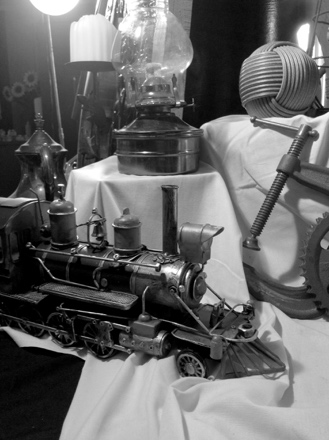 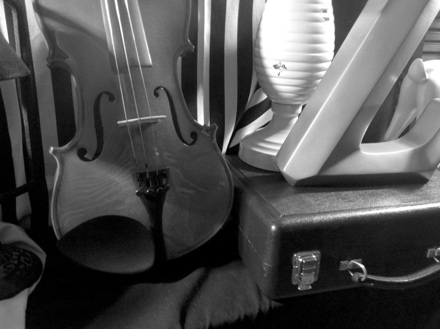 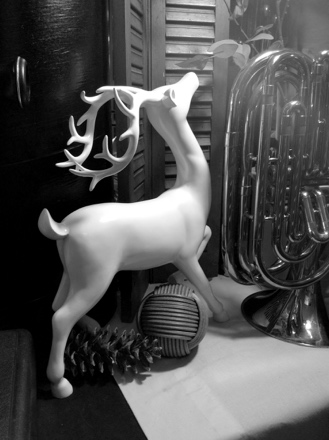 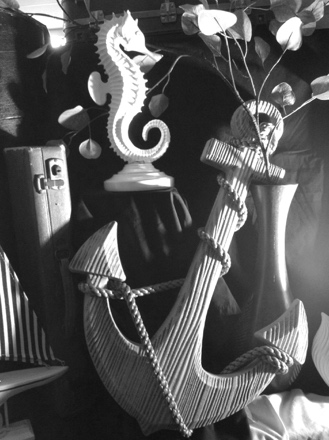 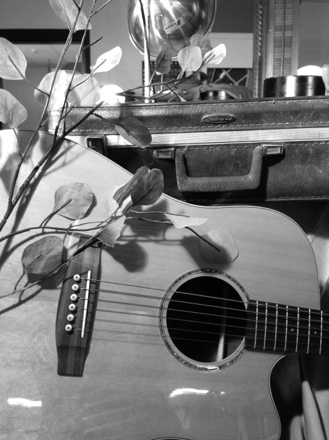 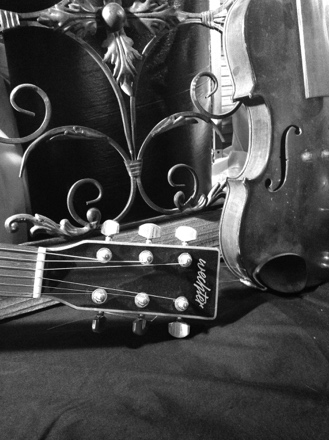 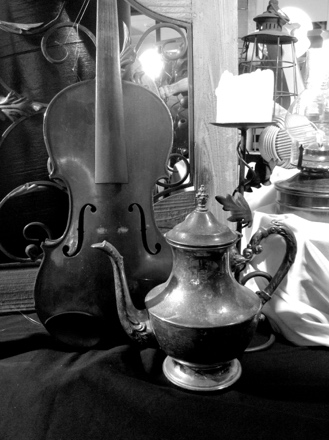 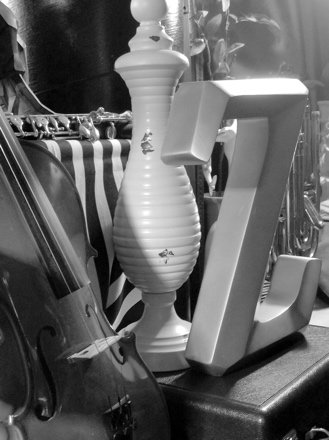 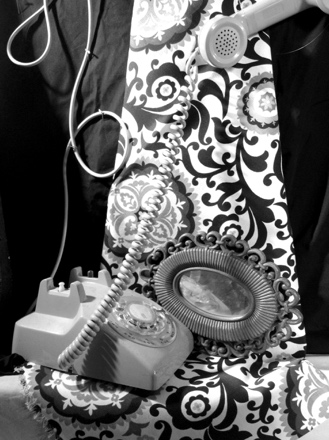 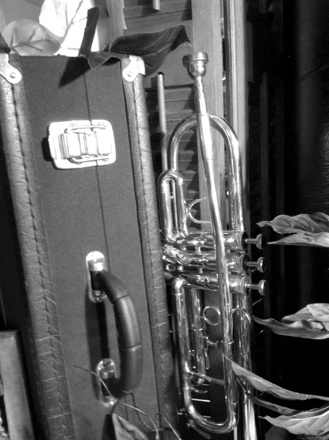 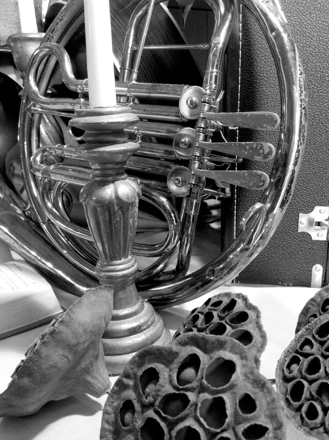 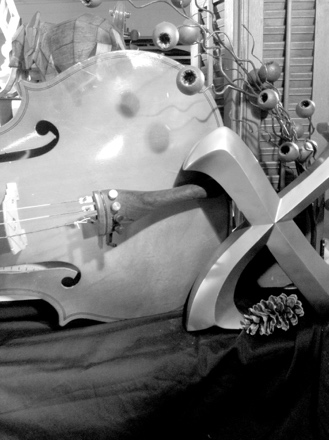 Ways to Make Your Focal Point WorkLocation: object should be on the Rule of ThirdsContrast: object is lighter or darker than other partsIsolation: object is sort of by itself, not much else around itConvergence: other objects point towards the focal point objectUnusual: object is the only thing like it in the picture (an apple surrounded by oranges)